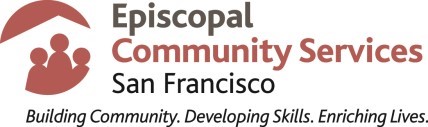 May 2018Low & Affordable Housing Opportunities listSan Francisco County San Francisco County Additional Resources  San Francisco’s new online Housing Portal: SAN FRANCISCO HOUSING PORTAL Sign up on DAHLIA for the Mayor’s Office of Housing and Community Development housing opportunity email list. https://housing.sfgov.org/listings Low and Affordable Housing in California and Washington  HUMANGOOD.ORG Check out their website and open waitlists and applications. https://www.humangood.org/housing-options/affordable-housing Check regularly for open waitlists in San Francisco.CHINATOWN COMMUNITY DEVELOPMENT CENTER Check regularly for open waitlists in San Francisco. http://www.chinatowncdc.org/our-housing/apply-for-housing#section2 Low and Affordable Housing search tool ONEHOME BAYAREA Check out their website and open waitlists and applications. https://www.onehomebayarea.org/properties Check regularly for open waitlists and application MERCY HOUSING https://www.mercyhousing.org/california-properties Check for Single Room Occupancy rooms in SF THCLINIC https://www.thclinic.org/programs/permanent-housing.php Check regularly for open waitlist and application TENDERLOIN NEIGHBORHOOD DEVELOPMENT CORPORATION http://www.tndc.org/find-a-home/rental-opportunities/ March 2018 Affordable and Low-Income Housing Alameda County 	Rent: 	The Arbors Senior  Apartments  30% of income  100 Civic Drive Amenities: Bath, Electric Stove, refrigerator, wall-to-	Hercules, CA 94547 wall Carpeting, Air Conditioning, Deck or 	(510) 799-6000  Patio, Emergency Call System. Communi-ty Features: Community room with kitchen, Library, Laundry Facilities, Elevator, Courtyard, Assigned Carport and. Garbage, Water are paid. Near Public Transportation. Small Pets are welcomeHow to Apply Email for Application: 	tgayles@bridgehousing.com  Parking, Professional On-Site Manage-Must be Age 55 or Over  - Accepting Applications for Waitlist The San Pablo Hotel  	Rent: 	1955 San Pablo Avenue Oakland, CA 94612 	$499- $563  	Phone: (510) 238-1500  ebaldc.org/home/san-Pablo-hotel  Amenities: Modern kitchens, frost-free re-How to Apply: frigerators, garbage disposals, Contact Robert at San Pablo Hotel at  efficient heating systems, stylish (510) 238-1500  bathrooms, and ample closet space.   Senior Citizens 55 or Over.  Accepting Applications Belle Terre  3428 Mount Diablo Boulevard Rent: Lafayette, CA 94549 	30% of Income  	 (925) 297-4297  Amenities:  Bath, Stove, Refrigerator, Disposal, Coin-	How to Apply: operated Laundromat, Assigned Parking. 	Contact Leslie Bown (925) 297-4297  Schools and Shops. Garbage, Water are paid.   	Age 62 or Over  Accepting Applications for waitlist Income requirements: Minimum Income: Maximum Income: Inquire regarding Income requirements Type of Units: 1BR Income requirements: Minimum Income: 2Xs Amount of Rent  Maximum Income: 40% AMI  Type of Units: Income requirements: Minimum Income: 40% AMI  Maximum Income: None Type of Units: 1BR Alameda County March 2018 Affordable and Low-Income Housing San Mateo County San Mateo This information is intended to be a resource for both individuals and service providers.  All information on this list is subject to change at any time.  Please call the properties before referring and find out if application forms can be faxed / emailed to you or need to be picked up by applicant personally.  If you would like to receive this information on a monthly basis please: Go to the ECS Website (Senior Section) at www.ecs-sf.org Or in person go to Canon Kip Senior Center to pick up a hard copy: Canon Kip Senior Center 705 Natoma Street San Francisco, CA 94103 Julius Crane jcrane@ecs-sf.org  Canon Kip Center Manager – Program Manager of Community Services Episcopal Community Services of San Francisco  Chinese translation of this information is graciously provided by Bonnie Chan, Housing Services Specialist, Self-Help for the Elderly (415) 677-7587                                                                                                                                                                                                ILRCSF Low-Income Housing Workshop Office Hours: Mon - Tue 9:00am – 4:00pm.                        Closed Wed Morning- Open at 1:00pm - 4:pm                        Thurs - Fri 9:00am – 4:00pm. Note: Contact front desk in advance for registration Eligibility:  Anyone who self-identifies as being a person with a disability, plus their relatives, friends, or workers. Pre-registration is required. Contact: Independent Living Resource Center                 825 Howard Street., SF                 Phone: (415) 543-6222 ext.100                 Email: info@ilrcsf.org                Website: www.ilrcsf.org BiSHOP – Bill Sorro Housing Program of the Veterans Equity center Office Hours: Mon - Fri 9:00am-5:00pm (Please schedule an appointment) Drop In Hours: Every Tuesday, 10:00am - 12:00pm and 1:30pm - 4:00pm Lunch Break Closed: Mon - Fri 12:00PM -1:00PM Provides direct housing services: application assistance (for Below Market Rate rentals, nonprofit developments and public housing), housing case management services, housing referrals, housing education and workshops. Eligibility: Waitlist for case management services; workshops and application assistance open to all residents of San Francisco Contact: Veterans Equity Center                 1010 Mission Street, Suite C                 Phone: (415) 255-2347                 Email:  veteransequitycenter@gmail.com              Website: vetsequitycenter.org Housing Rights Committee of San Francisco:  Drop-In Counseling Office Hours: Mon – Thur 1:00pm – 5:00pm Eligibility:  San Francisco residents in need of tenant counseling and information about tenant rights. If you come into our office for counseling, you should bring proof of income (check stub, SSI card, food stamp card, benefits award letter, etc.), but no one will be turned away because they don't have it. This does not apply if you call the office for counseling. Contact: Tommi Mecca, Housing Rights Committee of San Francisco                 1663 Mission/Duboce, 5th floor                 Phone: (415) 703-8634 ext.102                 Email: tmecca@hrcsf.org  Website: hrcsf.org Compass Family Services:  Compass Connecting Point Drop-In Office Hours: Mon – Fri 9:00am – 5:00pm Except Tuesdays ,Thursdays  and 3rd Fridays because of staff meeting at 1:00pm – 3:00pm Eligibility:  Families experiencing a housing crisis. Registration is required. Contact:  Compass Connecting Point                   (855) 234-2667                   995 Market St. #5                  Website:compass-sf.org 